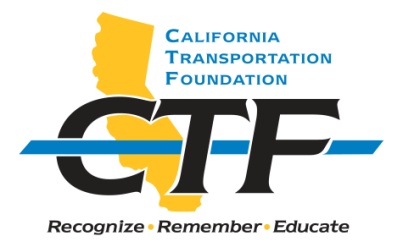 2021 JAMES E. ROBERTSENGINEERING SCHOLARSHIPThe California Transportation Foundation (CTF), a nonprofit organization, announces seven $1,500 scholarships: the James E. Roberts Engineering Scholarship for the 2020/2021 academic year.Applicants must be in their senior year of a California high school and interested in pursuing a college degree in civil engineering. The award of the scholarship is based on the applicant’s commitment to a career in transportation, current job skills, academic record, and specific goals and experience. Financial need may be considered, but it is not a primary factor.Applicants must meet the following general criteria:Must be a United States citizen, permanent resident, or documented international student.Must be in his/her senior year of a California high school.Must intend to enroll in civil engineering curriculum at a California college or university.Must plan to pursue a career in transportation after graduation.Must exhibit community and school involvement.Must provide an official transcript.Must provide a sealed letter of recommendation.Work experience and/or volunteer experience may be considered.Information about the award including the scholarship recipient’s photograph will be posted at https://transportationfoundation.org/scholarships/.The James E. Roberts Engineering Scholarship is supported by a gift to the CTF. The scholarship is endowed, and scholarship funds are administered by CTF, a nonprofit organization established in 1988 to “Promote and Recognize Excellence in California Transportation.”  It is a 501(c)(3) charitable organization with tax exempt status.  The Federal EIN # is 68-0165257.Submit completed applications to:		Department of Transportation	Division of Human ResourcesOffice of Examinations and Recruitment Services (MS-86)	Attention: Heather Lewis	P.O. Box 168036	Sacramento, CA 95816-8036Applications will be accepted through June 1, 2021.  Incomplete applications will not be accepted.Contact: by phone at (916) 227-7725 or by e-mail at askrecruitment@dot.ca.gov 2021 JAMES E. ROBERTS ENGINEERING SCHOLARSHIP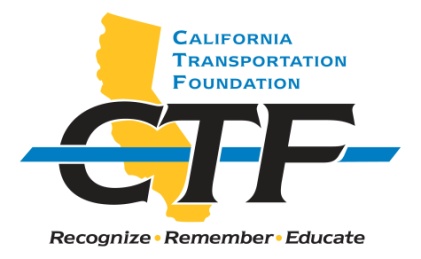 APPLICATION INSTRUCTIONSApplicant Name: _______________________________________________________Current Address: ______________________________________________________Mailing Address (if different from Current Address):_____________________________________________________________________Phone: ______________ E-mail address: ___________________________________High school name: _____________________________________________________High school phone number: _____________________________________________Overall grade point average (GPA): _______________________________________College choice: _______________________________________________________Intended major: ________________________________________________________PLEASE COMPLETE THE APPLICATION USING THE FOLLOWING HEADINGS:PERSONAL STATEMENT: (Typed on one page and double spaced.)What are your college and career plans?Why are you interested in a career in transportation?How can you contribute to Caltrans as a Civil Engineer in the transportation field?Please indicate if there is a financial need.COMMUNITY AND SCHOOL ACTIVITIES (List)WORK AND/OR VOLUNTEER EXPERIENCE (List)ATTACHMENTSPlease enclose the following with this application:Copy of official transcripts and proof of current enrollmentOne sealed letter of recommendation from a school faculty memberOne sealed letter of recommendation from a work supervisorSIGNATURE: ________________________	DATE: __________________________